МАГИСТРАТУРИ, СТИПЕНДИИ, СТАЖОВЕКонкурс за стипендия „The Global Study Awards 2018“Британският съвет IELTS, Асоциацията ISIC и StudyPortals организират конкурс за стипендия The Global Study Awards 2018. Инициативата предоставя възможност на двама души да учат в чужбина, за да изследват нови страни, езици и култури. Главната цел на стипендията е да насърчи младите хора да учат в чужбина по време на своето висше образование. Кандидатите трябва да са на възраст над 18 години, да притежават сертификат IELTS и да имат валиден формуляр за изпитване (TRF), издаден от Британския съвет след 1 юни 2017 г., да имат валидна международна карта за самоличност (ISIC) и/или международна пътна карта (IYTC) към момента на заявлението и да планират да се запишат в редовна форма на обучение в чужбина през есента на 2018 г. Двамата избрани ще бъдат наградени с 10 000 паунда, които ще послужат за финансиране на обучението им. За да кандидатствате, трябва да попълните формуляр. Повече информация може да намерите тук.Краен срок: 20 юли 2018 г.Платен стаж в Световната търговска организацияВсяка година Секретариатът на Световната търговска организация (СТО) предлага стаж за студенти в магистърски и докторски програми, които искат да придобият практически опит и по-задълбочени познания за многостранната търговска система.Програмата е целогодишна и няма начален и краен срок за кандидатстване. Стажът е с продължителност до 24 седмици и се провежда в Женева, Швейцария. Стажантите трябва сами да поемат разходите си за път до и от Женева и тези за здравна застраховка.Кандидатите трябва да са на възраст между 21 и 30 години, граждани на държава членка на СТО, сред които е и България, както и да имат бакалавърска степен в подходяща дисциплина. Подробна информация може да откриете на интернет страницата на Световната търговска организация.Краен срок: текущСтажантска програма на УниКредит Булбанк Инициативата е насочена към студенти от втори или по-горен курс, както и завършили студенти от цяла България. Стажовете са платени и с продължителност между 3 и 6 месеца в рамките на цялата година. Участниците могат да изберат да работят както в УниКредит Булбанк, така и в дружествата УниКредит Лизинг, УниКредит Факторинг и УниКиредит Кънсюмър Файненсинг. Желаещите да се включат в програмата могат да кандидатстват през сайта на банката  или да изпратят автобиография и мотивационно писмо на електронна поща: internship@unicreditgroup.bg със заглавие internship.Краен срок за подаване на документи: минимум един месец преди започване на стажа.Стаж в Организацията по прехрана и земеделие (FAO) към ООНОрганизацията по прехрана и земеделие (FAO) към ООН набира младежи до 30 години за стажантската си програма. Стажовете са с продължителност между 3 и 6 месеца и се провеждат в седалището в Рим, Италия, или в регионалните офиси на институцията. На участниците в програмата се осигурява месечна стипендия с максимален размер 700 американски долара. Студенти, завършили минимум втори курс, и младежи, дипломирани през последните две години, с интереси в сферата на дейност на FAO ще получат възможност да работят и да се развиват в международната организация. Изискванията към кандидатите са: отлично владеене на английски, испански или френски, като за предимство ще се считат арабски, китайски или руски; добри технологични, комуникационни и аналитични умения и липса на роднинска връзка с членове на FAO.Повече за програмата и процеса на кандидатстване можете да откриете на сайта на организацията.Краен срок: целогодишноСтажове в Международната академия на нюрнбергските принципиМеждународната академия на нюрнбергските принципи търси студенти за 3-месечна стажантска програма. Тяхното образование трябва да е свързано с организация на събития, медии и научни изследвания. Участниците трябва да имат основни умения за работа с MS Office, както и интерес към международното криминално право. С предимство са кандидати от държави, които все още се развиват в тази област. Работните езици по програмата са немски и английски. Стажуването в организацията включва: достъп до международна мрежа от професионалисти и източници на информация; гъвкаво работно време, както и финансова компенсация на база на изработените часове. Повече информация за необходимите документи за кандидатстването, което продължава през цялата година, можете да намерите на официалния сайт на академията.Краен срок: целогодишноПРОГРАМИПодкрепа на международни научни форуми, провеждани в Република България Фонд „Научни изследвания“ отправя покана за кандидатстване за „Подкрепа на международни научни форуми, провеждани в Република България“ Целта на процедурата е подпомагане провеждането на международни научни  форуми на принципа на споделено финансиране  с цел установяване и задълбочаване на сътрудничеството на българските учени с водещи учени от чужбина, популяризиране на техните научни резултати и публикуване на материалите в реферирани издания.ДОПУСТИМИ КАНДИДАТИАкредитирани висши училища по чл. 85 ал.1 т.7 (ЗВО Обн. ДВ. бр.112 от 27 Декември 1995г. изм. ДВ. бр.107 от 24 Декември 2014г).Научни организации по чл. 47 ал. 1 на (ЗВО Обн. ДВ. бр.112 от 27 Декември 1995г. изм. ДВ. бр.107 от 24 Декември 2014г).КРИТЕРИИ ЗА ОЦЕНКА:Събитието да се провежда на територията на Република България;Доказано международно участие;Проявата да съответства на целите в чл. 2, ал. 1 на ЗННИ или да попада в приоритетните области на Националната стратегия за развитие на научните изследвания или на Иновационната стратегия за интелигентна специализация;Структурирана програма;Минимален брой участници - 50 души, с минимум 10% доказано участие на млади учени;Престиж на международните лектори;Бюджет на исканото съфинансиране от ФНИ, както и задължително посочване на финансовия принос от други и/или собствени  източници. Средствата от ФНИ, могат да се разходват за организационни разходи и за разходи за настаняване на поканените лектори и настаняване и командировъчни разходи на млади учени, както и други разходи, посочени в описанието на Процедурата.БЮДЖЕТЪТ за конкурса се определя в Годишната оперативна програма за съответната година. Максималният размер на съфинансирането на една конференция е до 8 000 лв. както следва: - за форуми за един ден (програмата не по-къса от 7 работни часа): до 3 000 лв. - за форуми за два дни (програма не по-къса от 14 работни часа): до 5 000 лв. - за форуми за три или повече дни (програма не по-къса от 20 работни часа): до 8 000 лв. В продължителността на програмата на форума се включват времето за доклади, постерни сесии, дискусии и други форми на представяне и обсъждане на научни проблеми, времето за откриване и закриване на форума, както и времето за кафе-паузи.Проектните предложения ще бъдат разглеждани от Временна научно-експертна комисия за подбор на предложенията всяко тримесечие. В рамките на една сесия могат да бъдат подкрепeни до две предложения от научна организация.Пълният текст на процедурата и допълнителна информация можете да намерите ТУККраен срок: текущНационално съфинансиране за участие на български колективи в утвърдени проекти по COST Фонд „Научни изследвания“ отправя покана за кандидатстване по процедура за предоставяне на национално съфинансиране за участие на български колективи в утвърдени акции по Европейската програма за сътрудничество в областта на научните изследвания и технологии COST.Целта на процедурата е да създаде условия за пълноценно и ефективно участие на България в конкурсите на Европейската програма COST в областта на научните изследвания и технологиите и да засили присъствието на академичната общност в тази програма.ДОПУСТИМИ КАНДИДАТИАкредитирани висши училища по чл. 85 ал.1 т.7 (ЗВО Обн. ДВ. бр.112 от 27 Декември 1995г. изм. ДВ. бр.107 от 24 Декември 2014г).Научни организации по чл. 47 ал. 1 на (ЗВО Обн. ДВ. бр.112 от 27 Декември 1995г. изм. ДВ. бр.107 от 24 Декември 2014г).КРИТЕРИИ ЗА ОЦЕНКА:Условие за съфинансиране на първи етап на дадена акция е наличие на положително решение на Управляващия комитет на акцията за включване на българския партньор и утвърждаване на същата акция oт Съвета на висшите представители на програмата. ПРЕДСТАВЯНЕ И ПОДБОР НА ПРЕДЛОЖЕНИЯТА:Предложенията се представят в деловодството на Фонда. Проектните предложения ще бъдат разглеждани от Временна научно-експертна комисия за подбор на предложенията два пъти годишно / през месец март и през месец октомври/.МАКСИМАЛЕН  РАЗМЕР НА СЪФИНАНСИРАНЕТО - до 20 000 лв. на година.Предложенията се подават в деловодството на ФНИ, бул. „Ал. Стамболийски 239Б. ет.3Пълен текст на процедуратаВ съответствие с чл. 50 на Правилника на Фонда, кандидатите могат да поискат разяснения от Фонда по конкурсната документация на обявените конкурси. Въпросите ще бъдат приемани само по електронна поща на адрес:  fni-konkursi@mon.bgКраен срок: текущПокана за проектни предложения на Фонда за регионално сътрудничествоФондът за регионално сътрудничество е част от Глобалния фонд за регионално сътрудничество, по който страните донори - Норвегия, Исландия и Лихтенщайн предоставят 100 млн. евро за изпълнението на проекти за транснационално сътрудничество и създаване на европейски мрежи, които допринасят към решаване на тематични/хоризонтални европейски предизвикателства. Фондът за регионално сътрудничество е с бюджет от 34,5 млн. Евро и ще финансира проекти за транснационално и регионално сътрудничество в приоритетните сектори на финансовия механизъм на Европейското Икономическо Пространство и на Норвежкия финансов механизъм 2014 – 2021 г. чрез обмен на знания, опит и добри практики в разработване и прилагане на политики, както и в изграждане на капацитет на институциите. ПРИОРИТЕТНИ СЕКТОРИ:1. иновации, научни изследвания, образование и конкурентоспособност;2. социалното включване, заетостта сред младите хора и намаляването на бедността;3. околна среда, енергетика, изменение на климата и нисковъглеродна икономика;4. култура, гражданско общество, добро управление и основни права и свободи;5. правосъдие и вътрешни работи.Настоящата покана, следва двуетапна процедура за кандидатстване: • на първи етап се подават проектните концепции,• до втори етап се допускат само тези кандидати с одобрени концепции.ИНДИКАТИВНИ СРОКОВЕ:Краен срок за подаване на проектни концепции: 01.07.2018 г.;Уведомление на кандидатите за резултатите от проектните концепции: 15.10.2018 г.;Краен срок за изпращане на проектни предложения:15.12.2018 г.;Уведомление за избраните проекти: 01.03.2019 г.ПАРТНЬОРСТВОТО ПО ПОКАНАТА Е ЗАДЪЛЖИТЕЛНО!ДОПУСТИМИ ПАРТНЬОРИ: Допустимите партньори трябва да кандидатстват като консорциум.Партньори по проекта са всички членове на Консорциума, включително; водещия партньор, партньорите-бенефициенти и всеки партньор или експерт.Основно изискване към проектите ще бъде да включват участници от поне 3 страни, като поне 2 от страните бенефициенти и поне 1 от гранични за тях страни, в т.ч. Албания, Беларус, Босна и Херцеговина, Македония, Молдова, Черна гора, Русия, Сърбия, Турция и Украйна.Допустимите партньори по проекта могат да бъдат предприятия, публични или частни, търговски, нетърговски и неправителствени организации и академични среди, създадени като юридически лица, включително, но не само:Общини, организации, притежавани или частично собственост на общини, сдружения на общини;Региони, организации, притежавани или частично притежавани от региони; асоциации на регионите;Организационни единици на централното правителство, организации, частично финансирани от централните държавни структури, държавни предприятия, държавни организации;Организации на гражданското общество, организации с нестопанска цел, социални предприятия, сдружения за интереси на юридически лица, фондации и фондове за дарения;Фирми;Кооперации (производство, жилища, потребители);Социални партньори (синдикати, браншови асоциации, асоциации на работодатели, камари на търговията и промишлеността).ПАРТНЬОРИ БЕНЕФИЦИЕНТИ:Партньор бенефициент е допустимо лице, учредено, в която и да е от 15-те държави на Европейското Икономическо Пространство и Норвежкия механизъм (Естония, Латвия, Литва, Полша, Чехия, Словакия, Унгария, Словения, Хърватия, Румъния, България, Гърция, Кипър, Малта и Португалия) или Албания, Беларус, Босна и Херцеговина, Македония, Молдова, Черна гора, Русия, Сърбия, Турция и Украйна, които заедно с водещия партньор и други партньори бенефициенти, представляват Транснационалният Консорциум, който ще управлява проекта. Партньорите по проекта, могат да се кооперират по два начина:Регионално трансгранично сътрудничество между допустимите страни, с фокус върху регионалните гранични предизвикателства;Транснационално сътрудничество, с фокус върху общите европейски предизвикателства.СТРАНИ БЕНЕФИЦИЕНТИ:15-те страни бенефициенти от Европейското Икономическо пространство и Норвежкия механизъм са България, Хърватия, Кипър, Чехия, Естония, Гърция, Унгария, Латвия, Литва, Малта, Полша, Португалия, Румъния, Словакия и Словения.ДОНОРСКИ СТРАНИ: Норвегия, Исландия и ЛихтенщайнСУМА НА ФИНАНСИРАНЕ: Бюджет по поканата - 15 млн. евро. Минимален размер на проектно предложение - 1 млн. Евро; максимален – няма.Размерът на безвъзмездната помощ по проекта се определя по отношение на статута на членовете в Консорциума, както следва:Неправителствени организации: до 90% от допустимите разходи (до 50% от необходимото съфинансиране, може да бъде под формата на апортни вноски под формата на доброволна работа);Партньори по проекта със статут на университети и изследователски организации: до 90% от допустимите разходи;Всеки експертен партньор от донорските държави: до 100% от допустимите разходи; Други субекти: до 85% от допустимите разходи.ДОПУСТИМИ РАЗХОДИ:Разходи за персонала – заплати, осигуровки;Пътни разходи и свързаните с тях дневни; Разходи за консумативи;Разходи за амортизации на оборудването, а в някои случаи и за цялото оборудване;Разходи за независим одит, разходи за финансови гаранции;Разходи за външни услуги;Невъзстановим данък върху добавената стойност (ДДС);Непреки разходи – плоска ставка от 15% от общите допустими разходи за персонал. Когато приносът в натура под формата на доброволна работа е част от съфинансирането на проекта и тя се извършва под отговорността на съответния партньор на проекта, стойността от тази доброволна работа се взема предвид при изчисляването на непреките разходи.НЕДОПУСТИМИ РАЗХОДИ:Лихви по дълга, такси за обслужване на дълг;Такси за финансови транзакции и други чисто финансови разходи, с изключение на разходите конкретно изисквани от приложимото право и разходи за финансови услуги, наложени от договора за проект;Разходи, свързани със закупуване на земя или недвижими имоти;Провизии за загуби или потенциални бъдещи пасиви;Загуби от обменния курс;Възстановим ДДС;Разходи, покрити от други източници;Глоби, санкции и съдебни разноски, с изключение на случаите, когато съдебното производство е неразделен и необходим компонент за постигане на резултатите по проекта;Прекомерни или необмислени разходи.Допълнителна информация ТУККраен срок за подаване на проектни концепции: 01.07.2018 г.Конкурс за финансиране на изследователски проекти за двустранно сътрудничество между България и Китай – 2018 г.Фонд „Научни изследвания“ обявява конкурс за финансиране на изследователски проекти за двустранно сътрудничество между България и Китай – 2018 г.Целта на настоящия конкурс е подкрепа на дейности, свързани с международното научно-техническо сътрудничество за осъществяване на преки контакти и реализиране на изследователски проекти между учени и научни колективи от университетите и научните институции на България и Китай.Прогнозният общ бюджет на конкурса е 600 000 лв., от които 300 000 лв. са предвидени от бюджета за 2018 г. Минималната сума за всеки отделен проект е в размер на 200 000 лв., а максималната – 300 000 лв.Срокът за изпълнение на одобрените проекти е 36  месеца.Заповедта за откриване на конкурсната процедура, както и пълната информация за конкурса и процедурата за кандидатстване можете да намерите на интернет страницата на Фонд „Научни изследвания“ - http://www.fni.bg.Срокът за подаване на проектни предложения е до 17:00 часа на 04.07.2018 г. в деловодството на Фонд „Научни изследвания“.Конкурс за финансиране на полярни научни изследвания 2018 г.Софийският университет „Св. Климент Охридски“ обявява конкурс за финансиране на полярни научни изследвания 2018 г.Финансирането по настоящата процедура е единствено в подкрепа на осъществяване на нестопанска научна дейност за научни изследвания за придобиване на нови знания за полярните райони на земята. Тази дейност е съобразена с Националната стратегия за развитие на научните изследвания в Република България 2020 и допринася за нейните цели чрез повишаване квалификацията на научните кадри, разпространение на резултатите от изследователската дейност и поощряване на проекти с участието на млади учени.Целта на процедурата е да се насърчи провеждането на качествени научни изследвания и получаване на високи научни постижения в следните области:Науки за земята;Биология и екология;Медицина;Геодезия, картография и географски информационни системи;Океанографски науки;Инженерни науки;Хуманитарни науки.Насоките за кандидатстване и методиката за оценка могат да бъдат открити на адрес:
www.polarcenter-bg.com/10501086108510821091108810891080.html. Срокът за предоставяне на проектните предложения е до 17 часа на 04.07.2018 г. Документите се подават в деловодството на СУ „Св. Климент хридски“ на адрес: гр. София 1504, бул. “Цар Освободител“ № 15, етаж 1, кабинет 114 на хартиен и електронен носител, както следва: на хартиен носител в един екземпляр с оригинални подписи и печати; в електронен формат, като документите, съдържащи подписи, са сканирани;в електронен формат, като документите да дават възможност за автоматично търсене (в pdf формат генериран автоматично от документа);
както и по електронен път в специално създадената за целта система на адрес https://projects.uni-sofia.bg.Краен срок: 04.07.2018 г.R&D Calls HORIZON 2020Програма: „Америка за България”Програмата финансира дейности в следните области: Изкуство и култура; Земеделие и околна среда; Гражданско общество и демократични институции; Социална сфера; Образование и библиотеки; Археология и културен туризъм. Сумата на финансиране зависи от проектните дейности. БЕНЕФИЦИЕНТИ: Юридически лица от Р. България Образование и библиотекиВ работата си с българските училища, университети и библиотеки Фондация „Америка за България“ се стреми да продължава най-добрите традиции на българското образование. Фондацията финансира също проекти за модернизиране на българските академични библиотеки и свързването им с библиотечни мрежи по света. Археология и културен туризъмПрограмата подкрепя археологически проекти в България, които привличат повече местни и чуждестранни посетители, заинтересовани от богатите археологически съкровища на страната. Oтпускането на грантове предвижда съвместно планиране между Фондация „Америка за България” и бъдещите получатели на грантове. Фондацията съветва кандидатите за грант да не попълват формуляра за кандидатстване, а да изпратят кратко писмо, не по-дълго от две страници, което представя тяхната организация, намеренията, целите и продължителността на проекта, както и общата сума на необходимото финансиране. За улеснение се препоръчва електронният формуляр "Запитване", който се намира на посочената страница: http://www.americaforbulgaria.org/application Запитвания и предложения се разглеждат и одобряват целогодишно. Ако след разглеждане на подаденото „Запитване“ становището е положително, съответният програмен директор ще се свърже с кандидатите, за да обсъди по-подробно представените от тях идеи и да им съдейства за оформяне на цялостно предложение. Кандидатите могат да очакват да получат отговор в рамките на 1 месец дали техните проектни идеи ще бъдат придвижени по-нататък. Ако се прецени, че предложението може да бъде развито в цялостен проект, то процесът на неговото одобрение, който включва проучване, срещи, посещения на място, преговори, юридически анализ и представяне за одобрение, обикновено отнема един месец, но може да продължи и по-дълго. Моля, изпращайте Вашите писма по електронен път, на applications@americaforbulgaria.org. Краен срок: текущ СЪБИТИЯEuroScience Open Forum, 9-14 July 2018, Toulouse, FranceESOF (EuroScience Open Forum) is the largest interdisciplinary science meeting in Europe. It is dedicated to scientific research and innovation and offers a unique framework for interaction and debate for scientists, innovators, policy makers, business people, media and the general public.Created in 2004 by EuroScience, this biennial European forum brings together over 4 000 researchers, educators, business actors, policy makers and journalists from all over the world to discuss breakthroughs in science.More than 40% of the participants are students and young researchers. Taking part in ESOF is a unique opportunity to:Further knowledge on the challenges and breakthroughs in research, innovation and their relation to society;Create links, exchange and debate with leaders of the scientific community worldwide in an interdisciplinary context;Communicate the latest news on scientific research and innovation to an international audience;Develop a network in view of building a research career.More information and registration International Conference on Atomic & Nuclear Physics 23–25 Jul 2018, Osaka, JapanICANP-2018 will also provide the excellent opportunity to meet experts, exchange information, and strengthen the collaboration among Directors, Researchers, Associate Professors, and Scholars from both academia and industry.
International Conference on Atomic & Nuclear Physics is anticipating participants from 40 and more countries across the globe and the two day conference will provoke Plenary sessions, Keynote speeches, Poster, and Oral presentations. This program provides two days of robust discussions on recent advancements and new strategies for development of new materials for global requirements.More information and registration15th International Conference on e-Business - ICE-B 2018, 26-28 July 2018, Porto, PortugalThe International Conference on e-Business, ICE-B 2018, aims at bringing together researchers and practitioners who are interested in e-Business technology and its current applications. The scope of the conference covers low-level technological issues, such as technology platforms, internet of things and web services, but also higher-level issues, such as business processes, business intelligence, value setting and business strategy.More information:  http://www.ice-b.icete.org9th International Conference on Data Communication Networking - DCNET 2018, 26-28 July 2018, Porto, PortugalThe purpose of DCNET 2018 is to bring together researchers, engineers and practitioners interested on communication networking between computer systems or other digital devices. Computer networking is a combination of knowledge related to the areas of telecommunications, computer science, information technology and/or computer engineering. Data communication networks rely heavily upon the theoretical and practical application of these scientific and engineering disciplines.More information: http://www.dcnet.icete.org/ SECPID 2018 - 3rd Workshop on Security, Privacy, and Identity Management in the Cloud, 27 August 2018, Hamburg, GermanyCREDENTIAL, its partner project PRISMACLOUD, and the DPSP Cluster are organizing a Workshop on Security, Privacy, and Identity Management in the Cloud at this year's ARES conference, the 13th International Conference on Availability, Reliability and Security on August 27 - August 30, 2018 in Hamburg, Germany. Over the last years, the computing paradigm has experienced a massive shift from local to cloud-based applications. As a result, users and organizations do no longer have full control over their data and services, but they rely on third-party cloud providers. This development poses various challenges concerning the integrity and confidentiality of data as well as the privacy of users of such systems. Currently, no satisfactory solutions to these challenges exist, which is a roadblock for the large-scale deployment of cloud-based applications handling sensitive data such as electronic health records. The aim of this symposium is to provide a platform to discuss innovative ideas related to the following questions: How can cloud services be made more trustworthy?How can we build distributed systems without single point of failure or trust?How to design end-to-end secure services in an untrusted environment?Which methodologies and technologies are required to integrate security and privacy by design? Is it possible to give back users full control over which data they want to reveal when and to whom?More information: https://www.ares-conference.eu/workshops/secpid-2018/9th Edition of International Conference on Acupuncture 3–4 Sep 2018, Lisbon, PortugalAcupuncture 2018 aims to gather leading educational scientists, researchers and research students to exchange & share their experiences and research results about all aspects of Acupuncture.The conference proceedings include symposiums and workshops, keynote speeches, poster sessions and panel discussion on latest research developments in the field of Acupuncture. Acupuncture is a form of alternative medicine and a major component of Traditional Chinese Medicine which involves inserting needles into the body acupuncture points, acupuncture as an effective treatment for over forty medical problems, including allergies, respiratory conditions, gastrointestinal disorders, gynaecological problems, nervous conditions and also has been used in the treatment of substance abuse and as relief for fatigue in cancer patients due to chemotherapy and other therapies. EuroSciCon is the longest running independent life science events company with a predominantly academic client base. Our multiprofessional and multispeciality approach creates a unique experience that cannot be found with a specialist society or commercially.More information and registration41st International Conference on Boundary Elements and other Mesh Reduction Methods 11–13 Sep 2018, Brockenhurst, United KingdomThis well-established conference acts as a forum to discuss new ideas and critically compare results before the solution and tools are released to end users.The meeting welcomes all stakeholders interested in the methods and particularly the participation of young researchers. Their new contributions have been the principal reason why the conference has continued to evolve.Theoretical advances and new foundations have been requested at the Conference for more than 40 years, helping to expand the range of applications as well as the type of materials in response to industrial and professional requirements. This ability to evolve is reflected in the history of the Conference which has ensured the success of the meetings as well as the establishment of a community of stakeholders.More information and registrationICSD 2018: 6th International Conference on Sustainable Development, 12-13 September 2018, Rome, Italy The European Center of Sustainable Development in collaboration with CIT University will organize the 6th ICSD 2018 in Rome. It will be an excellent opportunity to share your ideas and research findings relevant to the Sustainability Science, through the European network of academics. Papers will be published in EJSD Journal (Thompson Reuters) and Proceedings.The Conference theme is: "Creating a unified foundation for the Sustainable Development: research, practice andeducation".More information and registrationHBP School - The Brain Simulation Platform of the Human Brain Project, 17-21 September 2018, Palermo, ItalyThis school will introduce participants to the Brain Simulation Platform (BSP) of the Human Brain Project (HBP), with the main aim to train users on how to exploit the possibilities offered by the platform to implement cellular level computational models, to use high performance analytics and computing platform systems to configure and run a simulation, and to visualise/analyse the results. Both short lectures and longer afternoon activities will be delivered at a basic and intermediate level. Through tutorials and hands-on activities, attendees will learn how to interact with the BSP to carry out their own research, to set up and manage a data-driven collaborative project, or to use the BSP to interact with the HBP Neuroinformatics Platform. Participants will be encouraged to introduce new ideas and suggest ways to use their original experimental data/techniques to implement/use the multiscale neural model they would like to investigate. More information and registration 14th International Conference on Web Information Systems and Technologies - WEBIST 2018, 18-20 September 2018, Seville, SpainThe purpose of the 14th International Conference on Web Information Systems and Technologies (WEBIST) is to bring together researchers, engineers and practitioners interested in the technological advances and business applications of web-based information systems.More information:  http://www.webist.org/ 10th International Conference on Knowledge Management and Information Sharing - KMIS 2018, 18-20 September 2018, Seville, SpainKnowledge Management (KM) is a discipline concerned with the analysis and technical support of practices used in an organization to identify, create, represent, distribute and enable the adoption and leveraging of good practices embedded in collaborative settings and, in particular, in organizational processes.More information: http://www.kmis.ic3k.org/ Life Sciences Baltics 2018, 26-27 September 2018, Vilnius, LithuaniaLife Sciences Baltics 2018 is the only international forum in the Baltics for world-class biotechnology, pharmaceutical and medical devices experts from all around the world. It provides a unique opportunity to explore the new horizons of partnerships, exchange ideas and seek progress through networking. Discover enormous potential and passion in the field of life sciences in Lithuania and the Baltics – the gateway to emerging markets. More information and registration Human biomonitoring in Europe – science and policy for healthy citizens, 28 September 2018, Vienna, AustriaCo-organised with the European Commission Directorate General for Research and Innovation, this conference will demonstrate how human biomonitoring activities contribute to science, policy making and citizens' awareness raising.Participants will see new results emerging from the Horizon 2020 co-financed European Human Biomonitoring Initiative (HBM4EU) and will discuss the future of HBM in Europe.The agenda and registration modalities, information about the venue and accommodation possibilities can be found on the conference website.Please note that due to the size of the venue the registration will close when the maximum number of participants has been reached.More information: Conference website Ensuring Excellent Research by Investing in Researchers' Talents, Skills & Career Development, 2 October 2018, Brussels, BelgiumINFO-DAY - Implementing the Human Resources Strategy to comply with art. 32 of the H2020 multi-beneficiary grant agreement- The event addresses universities, research institutions and research funders investing in researchers’ talents, skills and career development. It also addresses beneficiaries and potential applicants of H2020 contracts/projects who have to comply with article 32 stipulating the need to take measures to implement the European Charter and Code (C & C) for the benefit of all researchers and their institution. It also brings forward issues related to skills and talent management in an Open Science environment closely linked to the European Framework for Research Careers. Seven invited high-level speakers from different European research or funding institutions will evidence benefits and impact, showcase improved training opportunities, career development and talents and skills management in their respective institutions. More information and registration 4th EUA Funding Forum: Frameworks that empower, universities that deliver, 18 - 19 October 2018, Barcelona, SpainThe 2018 EUA Funding Forum will be hosted by Ramon Llull University and will focus on discussion and exchange of experiences among university leaders and managers and policy-makers. Keep yourself updated about the latest trends in university funding and governance and enjoy a highly interactive event that will give you new insights and inspiration to take home. More information13th European Quality Assurance Forum, 15-17 November 2018, Vienna, AustriaThe 13th EQAF will explore how institutions and agencies build quality assurance systems that look at the full range of institutional activities, including learning and teaching, research, governance and administration, and service to society.More information and registrationICPerMed Conference 2018 'Personalised Medicine in Action', 20-21 November 2018, Berlin, GermanyThe first ICPerMed Conference 'Personalised Medicine in Action' will take place on 20-21 November 2018 at the dbb forum in Berlin, Germany. The main focus of this conference is to present best practice examples of successful implementation of personalised medicine approaches. This is complemented by high-level keynote talks addressing different aspects of personalised medicine. More information and registration ПУБЛИКАЦИИRESEARCH EU May 2018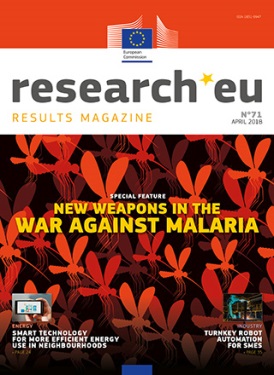 Read moreSpecial feature: New weapons in the war against malariaThe 25th of April will be World Malaria Day – an event organised by the World Health Organization (WHO) to remind us that, although the disease is only plaguing tropical and sub-tropical regions of the world, we should all feel concerned about it. The projects selected for this month’s special feature section bridge long-standing knowledge gaps or lend a much needed hand to populations at risk.Network Coding and Subspace DesignsThis book, written by experts from universities and major research laboratories, addresses the hot topic of network coding, a powerful scheme for information transmission in networks that yields near-optimal throughput. It introduces readers to this striking new approach to network coding, in which the network is not simply viewed as a mechanism for delivering packets, but rather an algebraic structure named the subspace, which these packets span. This leads to a new kind of coding theory, employing what are called subspace codes. The book presents selected, highly relevant advanced research output on: Subspace Codes and Rank Metric Codes; Finite Geometries and Subspace Designs; Application of Network Coding; Codes for Distributed Storage Systems. 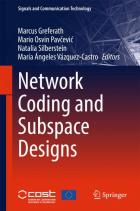 The outcomes reflect research conducted within the framework of the European COST Action IC1104: Random Network Coding and Designs over GF(q). Taken together, they offer communications engineers, R&D engineers, researchers and graduate students in Mathematics, Computer Science, and Electrical Engineering a comprehensive reference guide to the construction of optimal network codes, as well as efficient encoding and decoding schemes for a given network code.Author(s): Greferath, M., Pavčević, M.O., Silberstein, N., Vázquez-Castro, M.Á. (Eds.)https://www.springer.com/gp/book/9783319702926Femicide across Europe: Theory, research and preventionFemicide, the killing of women and girls because of their gender, was until recently included in the category ‘homicide’, obscuring the special features of this social and gendered phenomenon. However, the majority of murders of women are perpetrated by men whom they know from family ties and are the result of intimate partner violence or so-called 'honour' killings.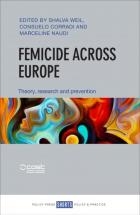 This book is the first one on femicide in Europe and presents the findings of a four-year project discussing various aspects of femicide. Written by leading international scholars with an interdiscplinary perspective, it looks at the prevention programmes and comparative quantitative and qualitative data collection, as well as the impact of culture. It proposes the establishment of an European Observatory on Femicide as a new direction for the future, showing the benefits of cross-national collaboration, united to prevent the murder of women and girls.Author(s): Shalva Weil, Consuelo Corradi and Marceline Naudihttps://policypress.co.uk/femicide-across-europePublication of the European University AssociationEUA Big Deals Survey Report - The First Mapping of Major Scientific Publishing Contracts in EuropeCERN CourierJune 2018, Volume 58 Issue 5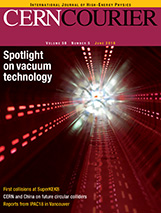 Download digital edition